На основании Федерального Закона от 29.12.2012 г. № 273-ФЗ "Об образовании в Российской Федерации", Федерального Закона Российской Федерации от 06 октября 2003 года № 131-ФЗ «Об общих принципах организации органов местного самоуправления в Российской Федерации», Типового положения о дошкольном образовательном учреждении, утвержденного приказом Министерства образования и науки Российской Федерации от 27 октября 2011 года № 2562,  в целях организации приема детей в муниципальные образовательные учреждения, реализующие основные общеобразовательные программы дошкольного образования, закрепления муниципальных образовательных учреждений за конкретными территориями Киржачского района, а также учета детей, подлежащих воспитанию и обучению в муниципальных образовательных учреждениях, реализующих основные общеобразовательные программы дошкольного образования, П О С Т А Н О В Л Я Ю:1. Закрепить за муниципальными образовательными учреждениями, реализующими основные общеобразовательные программы дошкольного образования, территории Киржачского района муниципального образования Киржачский район согласно приложению.2. Начальнику управления образования администрации Киржачского района: 2.1.принять к исполнению настоящее постановление;2.2.поручить руководителям муниципальных образовательных учреждений, реализующих основные общеобразовательные программы дошкольного образования, осуществлять формирование контингента воспитанников с учетом закрепленных территорий.3. Контроль за выполнением постановления возложить на заместителя главы администрации по социальным вопросам.4. Настоящее постановление вступает в силу со дня его подписания.Файл сдан: Консультант в управлении организационно-контрольной и кадровой работы________  И.В. НовиковаСоответствие текста файла и оригинала документа подтверждаю _______________ Л.Н,БаскаковаПостановление администрации района: О закреплении территории Киржачского района за муниципальными образовательными учреждениями, реализующими основные общеобразовательные программы дошкольного образованияИсп. Л.Н,Баскакова., 2-22-36Разослать: Районный  Совет – 1  экз.Районная прокуратура - 1 экз.Управление образования – 3 экз.Финансовое управление – 1 экз.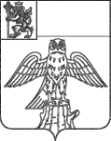 АДМИНИСТРАЦИЯ КИРЖАЧСКОГО РАЙОНА ВЛАДИМИРСКОЙ ОБЛАСТИПОСТАНОВЛЕНИЕАДМИНИСТРАЦИЯ КИРЖАЧСКОГО РАЙОНА ВЛАДИМИРСКОЙ ОБЛАСТИПОСТАНОВЛЕНИЕАДМИНИСТРАЦИЯ КИРЖАЧСКОГО РАЙОНА ВЛАДИМИРСКОЙ ОБЛАСТИПОСТАНОВЛЕНИЕАДМИНИСТРАЦИЯ КИРЖАЧСКОГО РАЙОНА ВЛАДИМИРСКОЙ ОБЛАСТИПОСТАНОВЛЕНИЕАДМИНИСТРАЦИЯ КИРЖАЧСКОГО РАЙОНА ВЛАДИМИРСКОЙ ОБЛАСТИПОСТАНОВЛЕНИЕАДМИНИСТРАЦИЯ КИРЖАЧСКОГО РАЙОНА ВЛАДИМИРСКОЙ ОБЛАСТИПОСТАНОВЛЕНИЕАДМИНИСТРАЦИЯ КИРЖАЧСКОГО РАЙОНА ВЛАДИМИРСКОЙ ОБЛАСТИПОСТАНОВЛЕНИЕ04.10.2013№1386О закреплении территории Киржачского района за муниципальными образовательными учреждениями, реализующими основные общеобразовательные программы дошкольного образованияО закреплении территории Киржачского района за муниципальными образовательными учреждениями, реализующими основные общеобразовательные программы дошкольного образованияО закреплении территории Киржачского района за муниципальными образовательными учреждениями, реализующими основные общеобразовательные программы дошкольного образованияИ.о. главы администрации А.Ф.ЧибриковЗавизировано:Согласовано:Начальник управления организационно-контрольной и кадровой работыГ.В. ДвуреченскаяЗам. главы  администрации района по социальным вопросамН.К.НикитинаНачальник управления образованияМ.Г.ЦыганковЗав.юротделомВ.С. Апанасюк